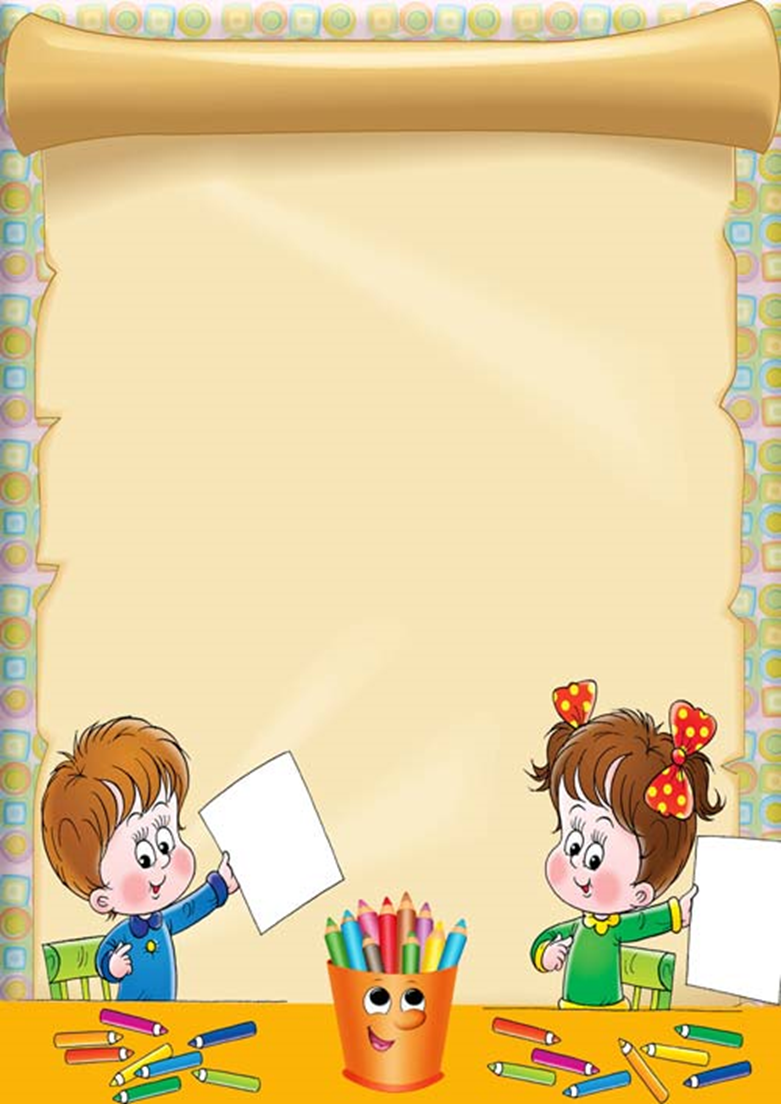 ЭТАПЫ РАЗВИТИЯМЕЛКОЙ МОТОРИКИ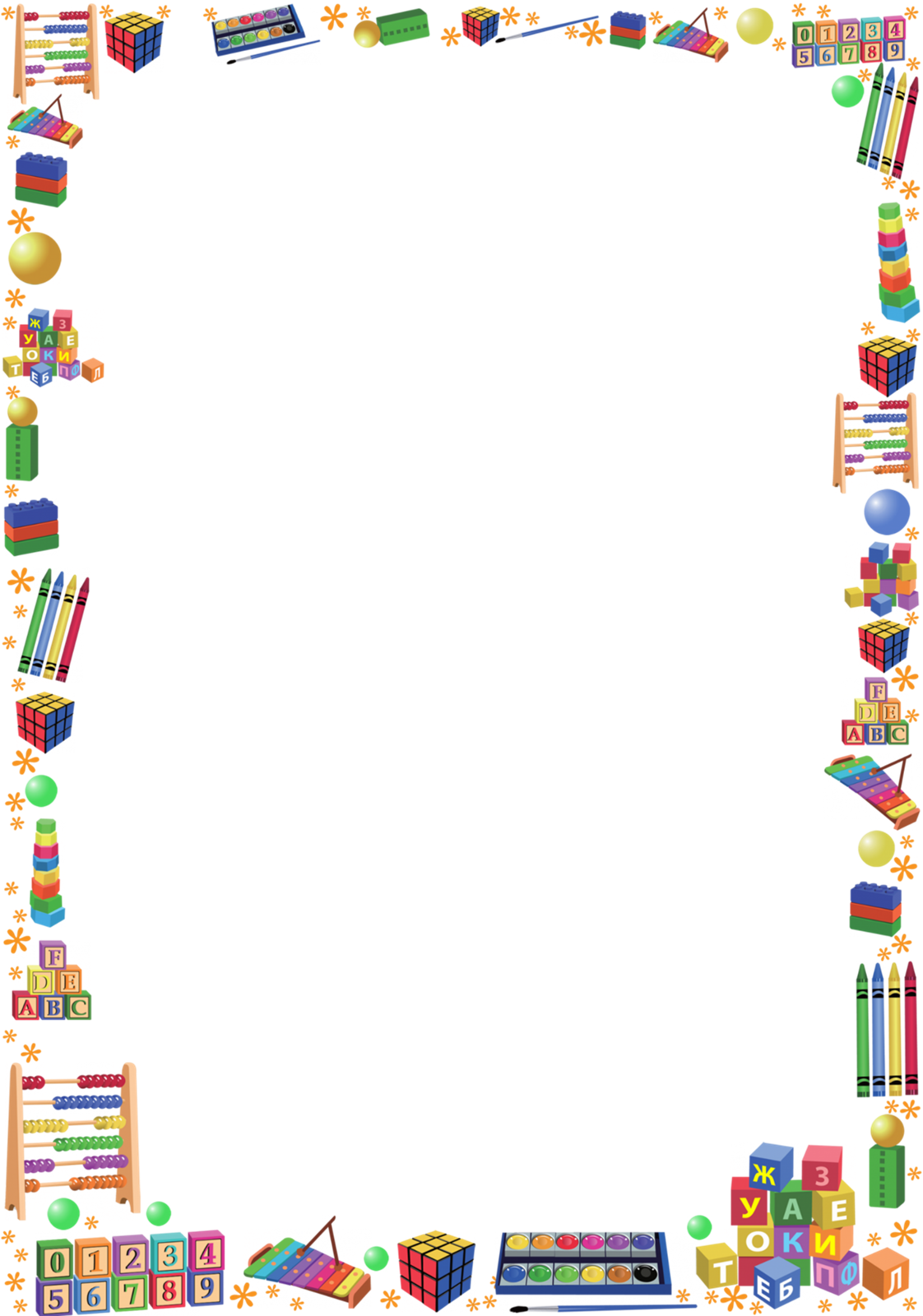 ЭТАПЫ РАЗВИТИЯ МЕЛКОЙ МОТОРИКИПальцы сжаты в кулачок, редкие движения пальцами1 нед.Открывает кулачок2 мес.Удерживает вложенную в кисть игрушку, тянет ее в рот2,5 мес.Иногда захватывает предмет кистью руки3 мес.Тянется к игрушке, хватает ее3,5 мес.Захватывает игрушку, подносит ко рту, бросает4,5 мес.Появляется опора на ноги5 мес.Перекладывает игрушку из руки в руку5,5 мес.Активно манипулирует предметами7 мес.Для захвата использует большой палец8 мес.Стучит игрушкой об игрушку8 мес.Пытается ставить кубик на кубик9 мес.Указательным и большим пальцем берет мелкие предметы10 мес.Пытается нанизывать колечки на стержень пирамидки11 мес.Может перелистывать страницы у картонной книжки12 мес.Опускает мелкие предметы в узкое отверстие12 мес.Переворачивает одновременно 2-3 страницы1 г. 2 мес.Рисует каракули, росчерки1 г. 5 мес.Разрывает бумагу1 г. 6 мес.Переворачивает по одной странице1 г. 8 мес.Формируется предпочтение руки2 г.По показу повторяет вертикальные и круглые линии2 г.«Правильно» держит карандаш2 г. 6 мес.Копирует круг3 г.Расстегивает пуговицы3 г.Копирует квадрат (нечетко, с загнутыми углами)4 г.Режет ножницами бумагу4 г.Копирует треугольник5 летВерно рисует квадрат5 лет